Publicado en España el 24/05/2016 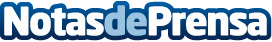 Verdades y mentiras del bruxismoEl "rechinar los dientes", el Bruxismo, es el peor enemigo de la sonrisa. El estrés o no dormir bien pueden provocar esta afección que conlleva terribles consecuencias. Apretar unos dientes contra otros, provocando el desgaste de las piezas dentales, es una de sus señales más evidentes, aunque hay mucho más. Por eso, los expertos de Clínica Ariño, clínica de estética y salud dental avanzadas, nos cuentan las verdades y mentiras que hay detrás de esta dolencia y recomiendan el mejor tratamientoDatos de contacto:Globe ComunicaciónNota de prensa publicada en: https://www.notasdeprensa.es/verdades-y-mentiras-del-bruxismo Categorias: Medicina Medicina alternativa Ocio para niños Belleza Odontología Bienestar http://www.notasdeprensa.es